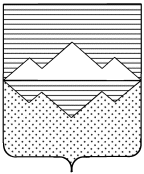 АДМИНИСТРАЦИЯМЕЖЕВОГО ГОРОДСКОГО ПОСЕЛЕНИЯСАТКИНСКОГО РАЙОНА ЧЕЛЯБИНСКОЙ ОБЛАСТИ456905 пос. Межевой Саткинского р-на Челябинской области, ул. Карла Маркса, 5а, тел.: (351-61) 96-1-01, 96-1-02  от _26.12.2019г.№ 175	Об утверждении Программы профилактикинарушений в рамках осуществлениямуниципального контроля за обеспечениемсохранности автомобильных дорог местногозначения в границах Межевого городского поселенияна 2020 год и плановый период 2021-2022 В соответствии с Федеральным законом от 06.10.2003 № 131-ФЗ «Об общих принципах организации местного самоуправления в Российской Федерации», статьёй 8.2 Федерального закона от 26.12.2008 № 294-ФЗ «О защите прав юридических лиц и индивидуальных предпринимателей при осуществлении государственного контроля (надзора) и муниципального контроля», Постановлением Правительства Российской Федерации от 26.12.2018 № 1680 “Об утверждении общих требований к организации и осуществлению органами государственного контроля (надзора), органами муниципального контроля мероприятий по профилактике нарушений обязательных требований, требований, установленных муниципальными правовыми актами”, Порядком организации и осуществления муниципального контроля за обеспечением сохранности автомобильных дорог местного значения в границах Межевого городского поселенияутверждённым постановлением администрации Межевого городского поселения от 24.09.2019 г. № 132,ПОСТАНОВЛЯЮ: 1. Утвердить Программу профилактики нарушений в рамках осуществления муниципального контроля за обеспечением сохранности автомобильных дорог местного значения в границах Межевого городского поселения на 2020 год и плановый период 2021-2022 2. Опубликовать настоящее постановление на страничке Межевого городского поселения, расположенной на официальном сайте администрации Саткинского муниципального района.3. Организацию выполнения настоящего постановления возложить на специалиста по имуществу администрации Межевого городского поселения. 4. Настоящее постановление вступает в силу со дня его подписания. Глава Межевого городского поселения                                 Н.Б. Евдокимов УТВЕРЖДЕНО:  к постановлению администрации Межевого городского поселенияот __________ № _________Программа профилактики нарушений в рамках осуществления муниципального контроля за обеспечением сохранности автомобильных дорог местного значения в границах Межевого городского поселения на 2020 год и плановый период 2021-2022гг.1. Общие положения1.1. Программа профилактики нарушений в рамках осуществления муниципального контроля за обеспечением сохранности автомобильных дорог местного значения в границах Межевого городского поселения  на 2020 год и плановый период 2021-2022гг. (далее – Программа, муниципальный контроль) разработана в соответствии с Федеральным законом от 06.10.2003 № 131-ФЗ «Об общих принципах организации местного самоуправления в Российской Федерации», Федеральным законом от 26.12.2008 № 294-ФЗ «О защите прав юридических лиц и индивидуальных предпринимателей при осуществлении государственного контроля (надзора) и муниципального контроля», Постановление Правительства Российской Федерации от 26.12.2018 № 1680 «Об утверждении общих требований к организации и осуществлению органами государственного контроля (надзора), органами муниципального контроля мероприятий по профилактике нарушений обязательных требований, требований, установленных муниципальными правовыми актами», Порядком организации и осуществления муниципального контроля за обеспечением сохранности автомобильных дорог местного значения в границах Межевого городского поселения утверждённым постановлением администрации Межевого городского поселения от 24.09.2019 г. № 132,1.2. Предостережения о недопустимости нарушения (неисполнения) требований установленных международными договорами Российской Федерации, федеральными законами и принимаемыми в соответствии сними нормативными правовыми актами в области использования автомобильных дорог общего пользования местного значения в границах Межевого городского поселения в соответствии с частями 5-7 статьи 8.2 Федерального закона от 26.12.2008 № 294-ФЗ «О защите прав юридических лиц и индивидуальных предпринимателей при осуществлении государственного контроля (надзора) и муниципального контроля».2. Аналитическая часть Программы2.1. Субъекты, в отношении которых осуществляется муниципальный контроль – юридические лица и индивидуальные предприниматели, использующие автомобильные дороги общего пользования местного значения в границах Межевого городского поселения2.2. Требования, установленные федеральными законами и принимаемыми в соответствии с ними иными нормативными правовыми актами Российской Федерации, требования, установленные муниципальными правовыми актами, оценка соблюдения которых является предметом муниципального контроля (далее – обязательные требования).3. Цели и задачи Программы3.1. Программа реализуется в целях: 1) предупреждения нарушений субъектами, в отношении которых осуществляется муниципальный контроль, обязательных требований; 2) устранение причин, факторов и условий, способствующих нарушению субъектами, в отношении которых осуществляется муниципальный контроль, обязательных требований.3.2. Для достижения целей Программы выполняются следующие задачи:1) проведения анализа выявленных в результате проведения муниципального контроля субъектами, в отношении которых осуществляется муниципальный контроль, нарушений обязательных требований; 2) выявление причин, факторов и условий, способствующих нарушению субъектами, в отношении которых осуществляется муниципальный контроль, обязательных требований;3) информирование субъектов, в отношении которых осуществляется муниципальный контроль, о соблюдении обязательных требований; 4) принятие мер по устранению причин, факторов и условий, способствующих нарушению субъектами, в отношении которых осуществляется муниципальный контроль, обязательных требований. 4. План мероприятий по профилактике нарушений на 2020 год и планируемый период 2021-2022 годов№ п/пНаименование мероприятияСрок (периодичность) проведения мероприятийРазмещение на страничке Межевого городского поселения, расположенной на официальном сайте администрации Саткинского муниципального района перечня нормативных правовых актов или их отдельных частей, содержащих обязательные требования, оценка соблюдения которых является предметом муниципального контроля, а также текстов соответствующих нормативных правовых актов. По мере необходимостиИнформирование юридических лиц и индивидуальных предпринимателей о проведении семинаров и конференций, разъяснительной работы в средствах массовой информации и иными способами. В случае изменения обязательных требований, подготавливать и распространять комментарии о содержании новых нормативных правовых актов, устанавливающих обязательные требования, внесенных изменениях в действующие акты, сроках и порядке вступления их в действие, а также рекомендации о проведении необходимых организационных, технических мероприятий, направленных на внедрение и обеспечение соблюдения обязательных требований. По мере необходимостиОбобщение практики осуществления муниципального контроля и размещение на страничке Межевого городского поселения, расположенной на официальном сайте администрации Саткинского муниципального района соответствующих обобщений, в том числе с указанием наиболее часто встречающихся случаев нарушений обязательных требований, с рекомендациями которые должны выполнятся юридическими лицами и индивидуальными предпринимателями целях недопущения таких нарушений Не реже одного раза в год Выдача предостережений о недопустимости нарушения обязательных требований, в соответствии с частями 5-7 статьи 8.2 Федерального закона от 26.12.2008 № 294-ФЗ «О защите прав юридических лиц и индивидуальных предпринимателей при осуществлении государственного контроля (надзора) и муниципального контроля», если иной порядок не установлен федеральным законом.